PELAKSANAAN PENELITIANLampiran 2BIAYA PENELITIANLampiran 3LEMBAR PERMOHONAN MENJADI RESPONDEN Kepada Yth. Responden Di tempatDengan hormat,Saya yang bertanda tangan di bawah ini:Nama	:	Gusti Ayu Made Liska Wardani Status	:	Mahasiswa Program Studi Keperawatan Program Sarjana Sekolah Tinggi Ilmu Kesehatan Wira Medika BaliBertujuan melakukan penelitian dengan judul “Gambaran Perilaku Hand Hygiene Pada Anak Usia Sekolah Dasar Dalam Pencegahan Diare”. Untuk maksud tersebut, saya mohon kesediaan Saudara/saudari untuk turut berpartisipasi sebagai responden, dalam memberikan informasi atau jawaban pertanyaan yang di ajukan peneliti. Semua informasi yang Saudari berikan adalah benar dan hanya digunakan untuk kepentingan peneliti dan akan dijaga kerahasiaannya. Apabila Saudari bersedia berpartisipan dalam penelitian, saya mohon agar menandatangani lembar pertanyaan menjadi responden. Atas perhatian dan kesediaan yang diberikan, saya ucapkan terimakasih.Lampiran 4LEMBAR PERSETUJUAN MENJADI RESPONDEN Saya yang bertanda tangan dibawah ini: Judul Penelitian	:	Gambaran Perilaku Hand Hygiene Pada Anak Usia Sekolah Dasar Dalam Pencegahan DiarePeneliti	:	Gusti Ayu Made Liska Wardani Nim	:	18.321.2830Saya telah mendapatkan penjelasan dengan baik mengenai persetujuan dan manfaat tentang penelitian berjudul “Gambaran Perilaku Hand Hygiene Pada Anak Usia Sekolah Dasar Dalam Pencegahan Diare”. Saya mengerti resiko yang akan terjadi dalam penelitian ini tidak ada dan saya berhak menolak untuk berperan serta dalam penelitian ini atau mengundurkan diri dari penelitian setiap saat tanpa adanya sanksi atau kehilangan hak-hak saya. Saya telah diberikan kesempatan bertanya mengenai penelitian ini dan telah dijawab serta dijelaskan secara baik. Saya secara sukarela dan sadar bersedia berperan serta dalam penelitian ini dengan menandatangani Surat Persetujuan Responden.Lampiran 5Lampiran 5PERMOHONAN MENJADI ENUMERATOR Kepada Yth.Saudara/i……………………………………………………Di TempatDengan hormat, Yang bertanda tangan dibawah ini : Nama	: Gusti Ayu Made Liska WardaniNIM	: 18.321.2830Adalah mahasiswa STIKes Wira Medika Bali Jurusan Keperawatan Program Sarjana, akan mengadakan penelitian dengan judul “Gambaran Perilaku Hand Hygiene Pada Anak Usia Sekolah Dasar Dalam Pencegahan Diare” dengan maksud tersebut, saya meminta kesediaan saudara/i untuk berpartisipasi dalam proses penelitian ini. Tidak ada paksaan dalam hal ini, namun jika saudara/i bersedia, mohon untuk menandatangani pernyataan persetujuan menjadi pendamping.Atas perhatian dan kesediaan saudara/i saya ucapkan terima kasihLampiran 6LEMBAR PERSETUJUAN MENJADI ENUMERATORSaya yang bertanda tangan dibawah ini : Nama		:Umur		:Alamat		:Setelah mendapatkan penjelasan, dengan ini bersedia dan berperan serta dalam penelitian berjudul “Gambaran Perilaku Hand Hygiene Pada Anak Usia Sekolah Dasar Dalam Pencegahan Diare” yang dilakukan oleh Gusti Ayu Made Liska Wardani. Demikian surat pernyataan ini saya buat dengan sebenarnya, untuk dapat dipergunakan sebagaimana mestinya, Terima Kasih. KUESIONER PENELITIANGAMBARAN PERILAKU HAND HYGIENE PADA ANAK USIA SEKOLAH DASAR DALAM PENCEGAHAN DIAREData Umum Responden Nama (Inisial)	:Umur		:  Kelas 		:Jenis kelamin	:Kuesioner Pengetahuan Anak Usia Sekolah Tentang Hand HygienePilihlah jawaban yang benar sesuai pilihan yang tersedia.Apa pengertian mencuci tangan menurut anda?Membersihkan tangan dengan airMembersihkan tangan dan jari-jari menggunakan air dan sabun Mencuci tangan dengan air sampai ke bagian sikuApa manfaat mencuci tangan pakai sabun?Agar tangan menjadi wangi dan harum Agar tangan terlihat basah dan dinginUntuk mencegah penyakit dan memutus penyebaran kumanMenurut anda apa pentingnya mencuci tangan pakai sabun?Agar tangan bersih dan harum Agar kebersihan terjaga keseluruhan serta mencegah kuman dan bakteriAgar tangan terasa segarPenyakit apa saja saja yang bisa timbul jika tidak mencuci tangan ?Sakit perut (diare), cacingan, ISPA dan penyakit infeksi lainnyaSesak nafasBatukKapan saja waktu yang tepat untuk mencuci tangan?Setelah mandi, gosok gigi, keramasSetiap saat setelah melakukan kegiatan yang menggunakan tangan terlebih dahuluSebelum dan sesudah bangun tidurBerapa lama waktu yang digunakan untuk mencuci tangan pakai sabun yang baik dan benar?10-20 detik5 detik40-60 detikPerlengkapan apa saja yang diperlukan untuk mencuci tangan?Air sajaKapas dan betadineAir, sabun dan handuk/tissue keringAda berapa langkah dalam mencuci tangan yang baik dan benar?4 langkah5 langkah6 langkahBagaimanakah langkah mencuci tangan dengan sabun yang baik dan benar?Hanya menggosok kedua tangan di airBersihkan tangan dengan 6 langkah mencuci tanganBasahi kedua tangan dan jari hingga kebagian sikuSetelah membilah kedua tangan dengan air hingga bersih, apa yang dilakukan selanjutnya?Biarkan saja hingga keringDiangin-anginkan hingga kering Keringkan tangan dengan handuk/tissue(Dewi, 2017)Kuesioner Sikap Anak Usia Sekolah Tentang Hand HygieneBaca dan beri tanda centang (√) pada jawaban yang menurut anda benar. Keterangan :  S		: SetujuTS		: Tidak Setuju(Dewi, 2017)Kuesioner Perilaku Anak Usia Sekolah Tentang Hand HygieneBaca dan berikan tanda centang (√) pada jawaban yang menurut anda benar. Keterangan :Sering		: >3 x sehari Jarang		: 1-2 x sehari Tidak pernah	: 0 x sehari (Dewi, 2017)Lampiran 8MASTER TABELGambaran Perilaku Hand Hygiene Pada Anak Usia Sekolah Dasar Dalam Pencegahan Diare Di SD Negeri 3 SidanKeterangan : Lampiran 9Tabel Tabulasi PengetahuanKeterangan:Tabel Tabulasi SikapKeterangan :Tabel Tabulasi PerilakuKeterangan:Lampiran 10HASIL ANALISA DATALampiran 11Dokumentasi: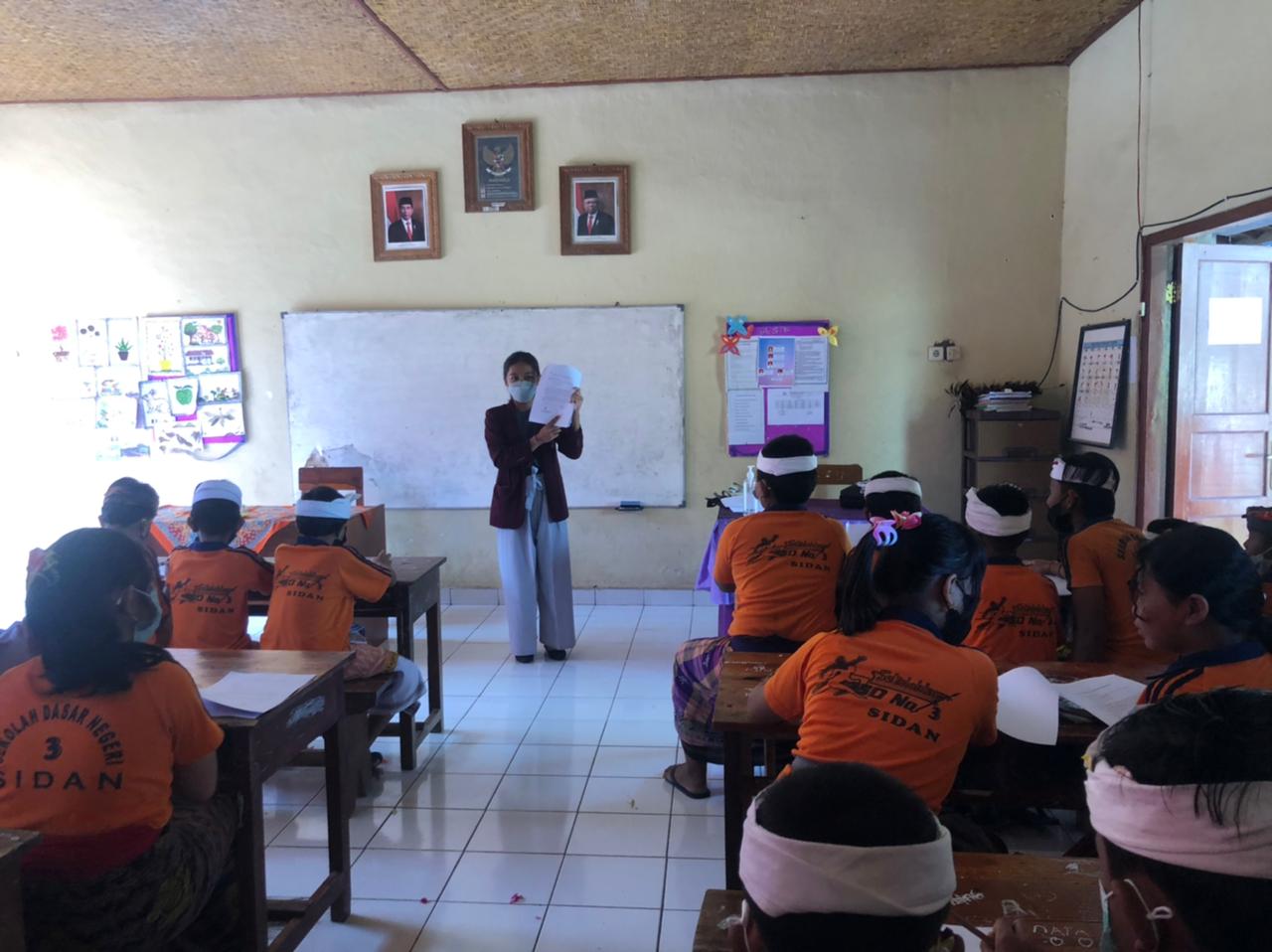 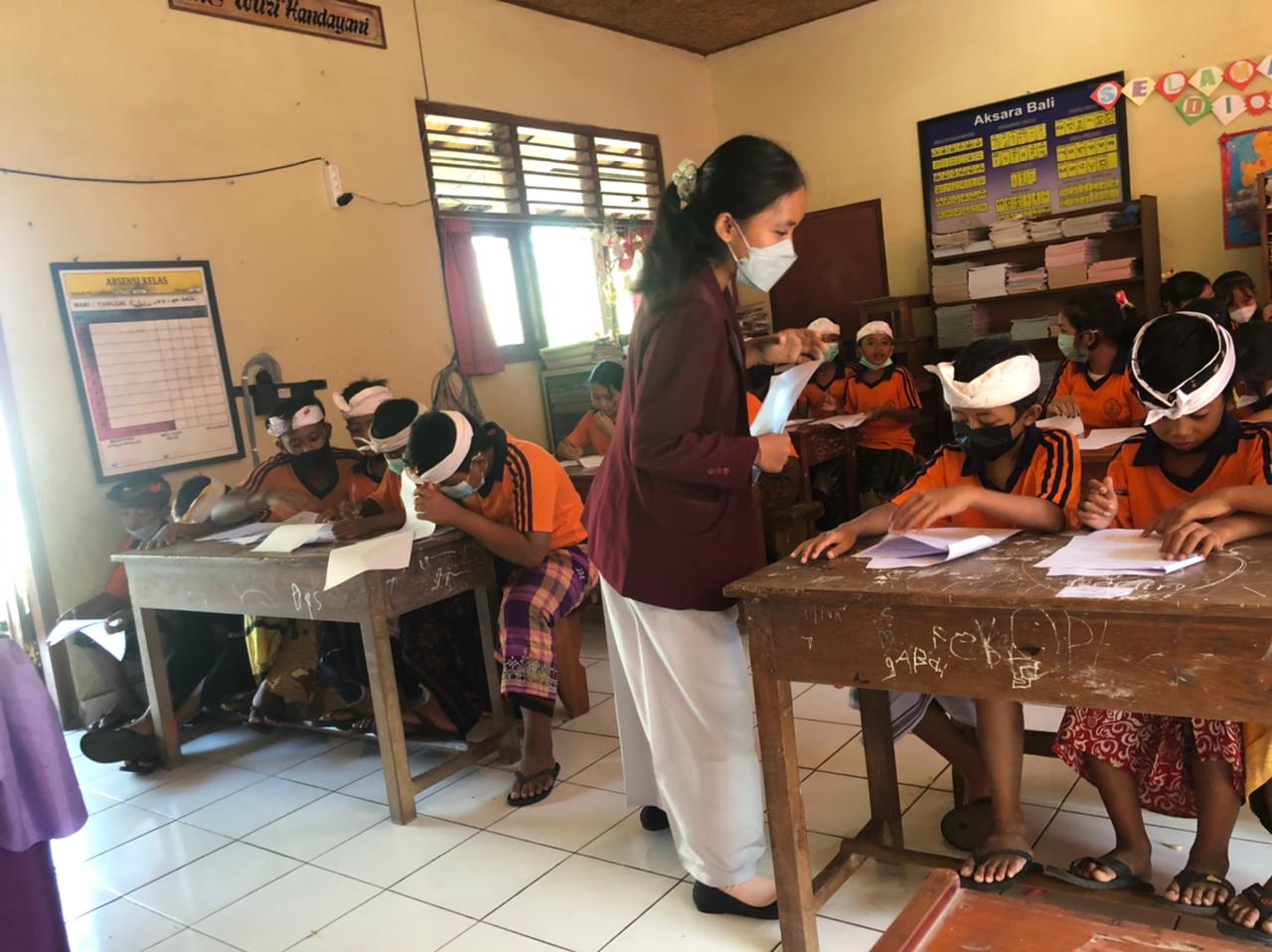 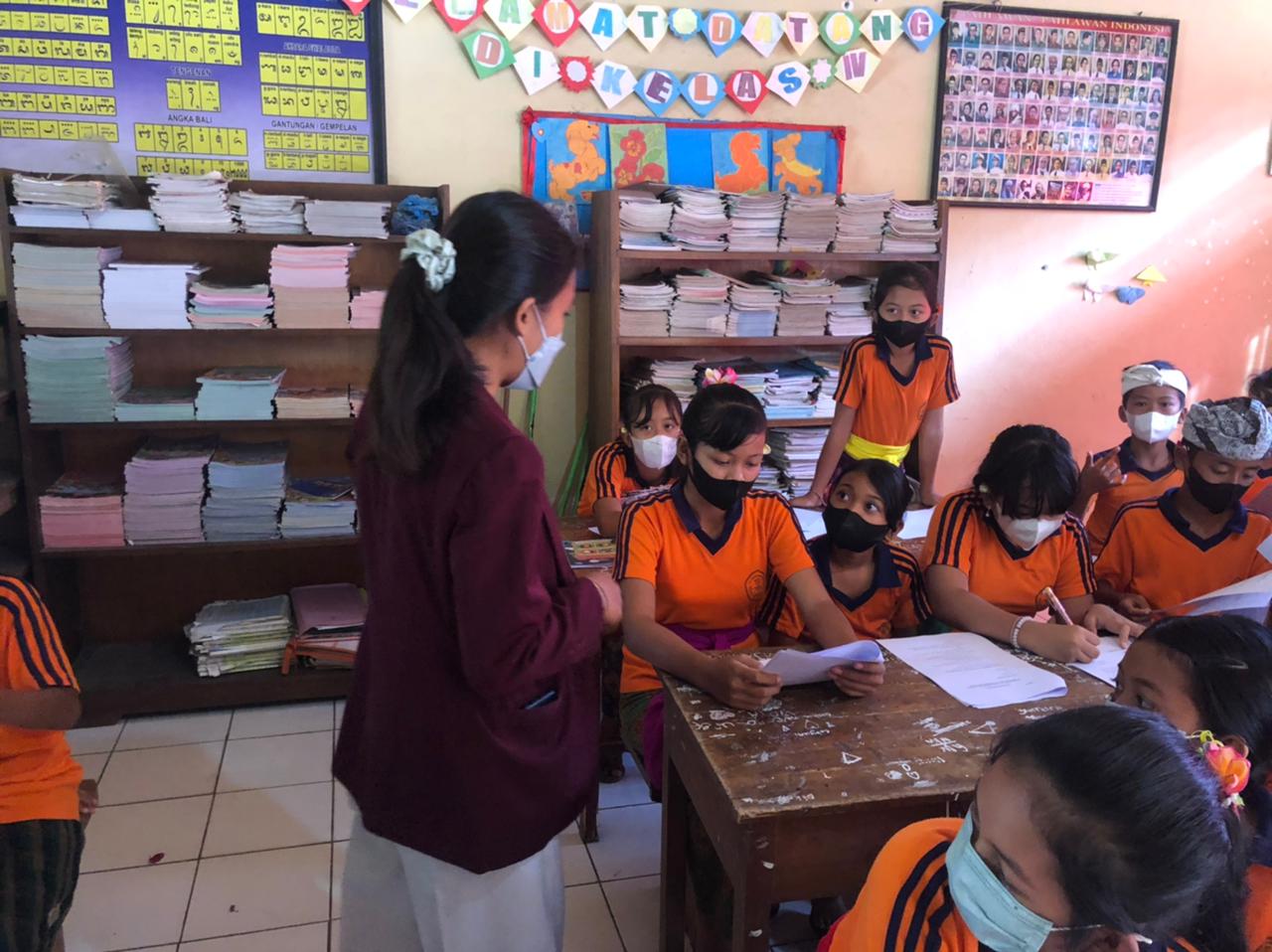 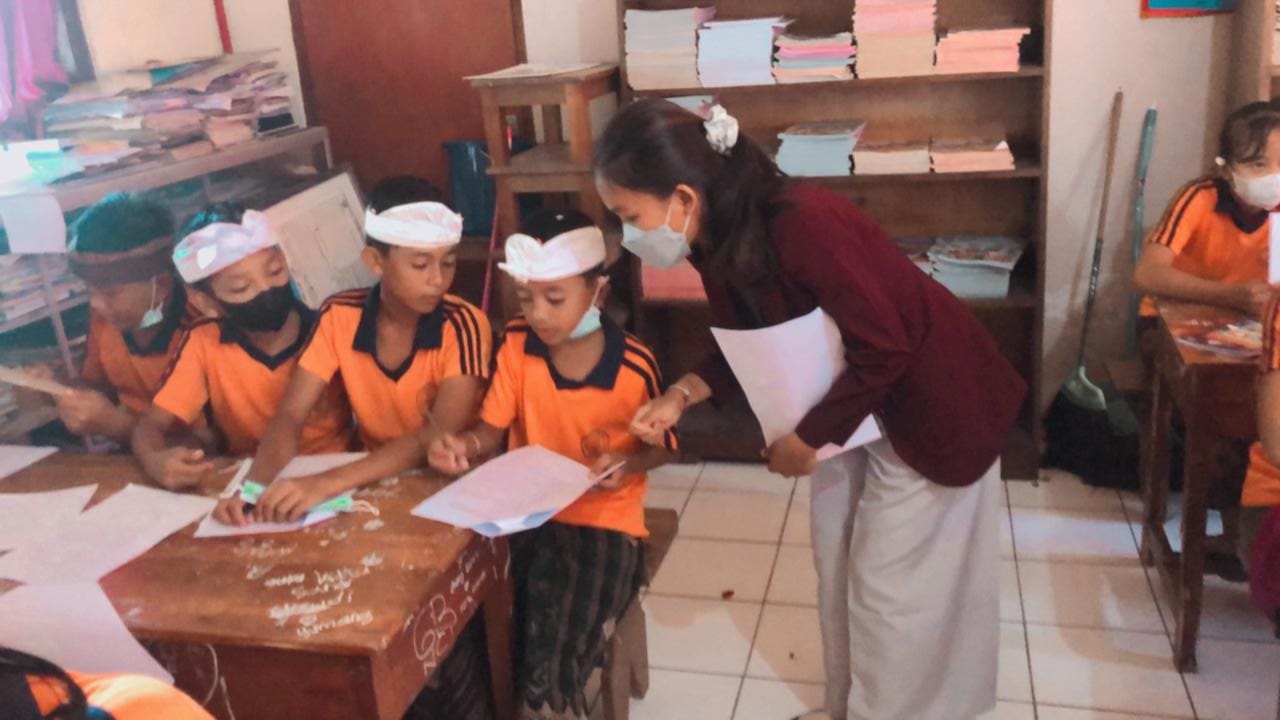 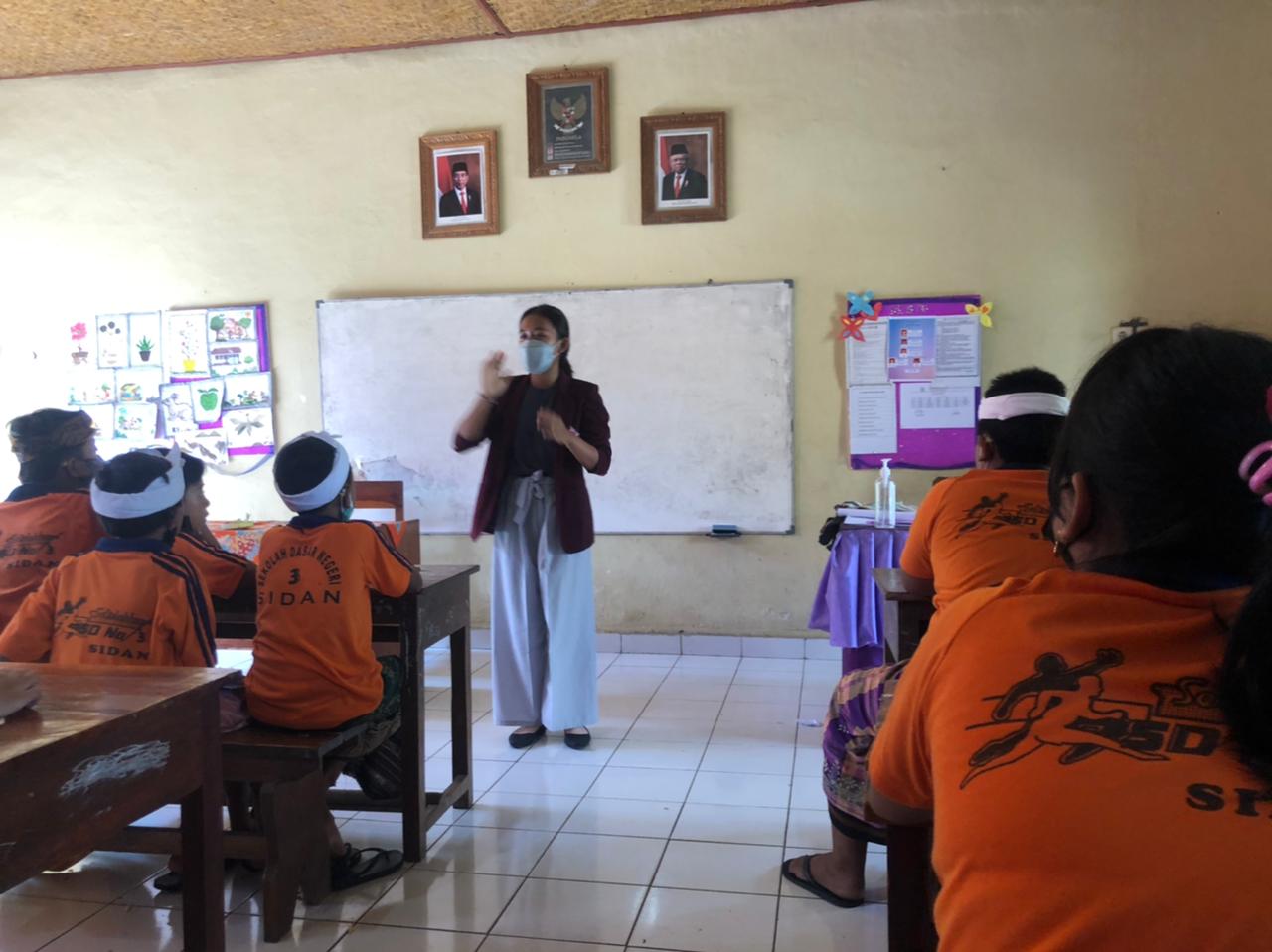 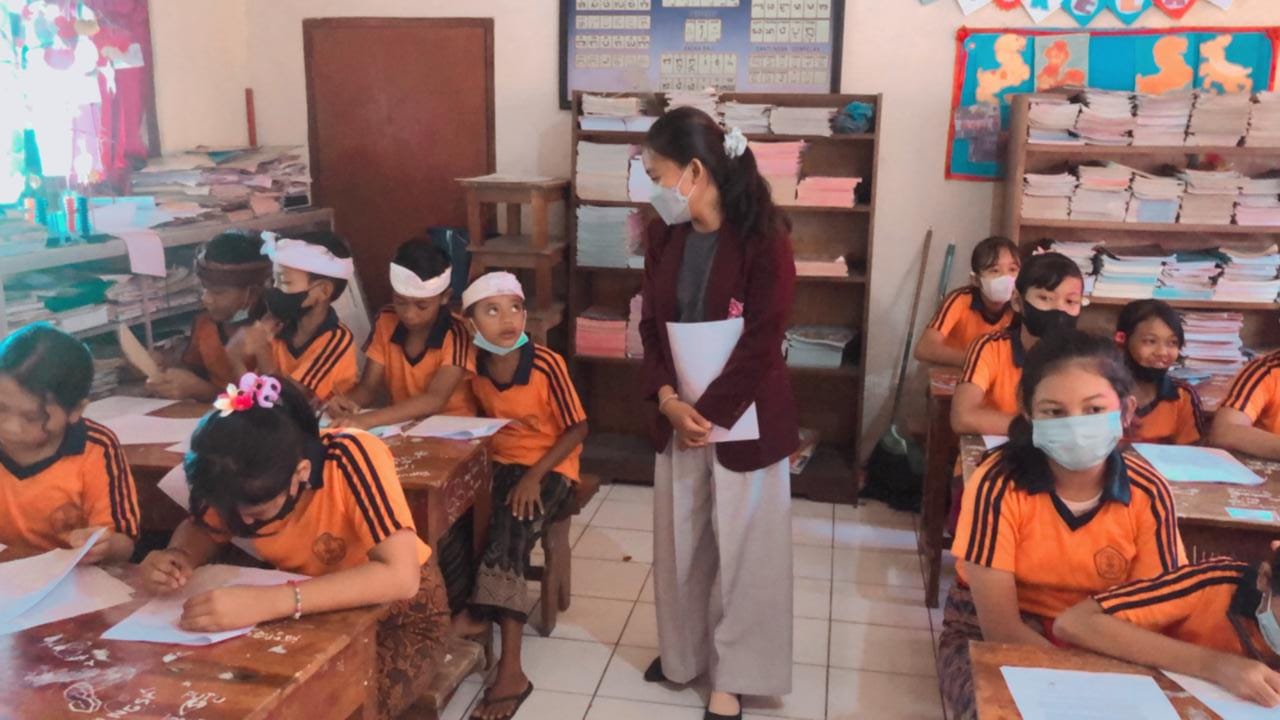 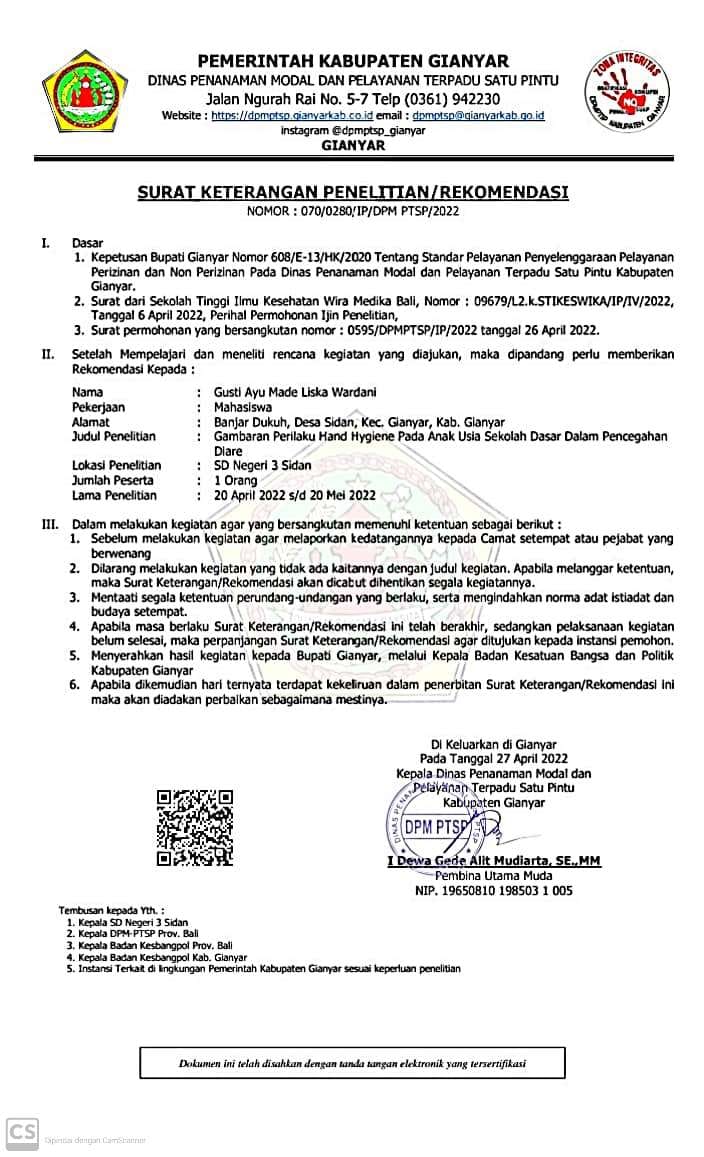 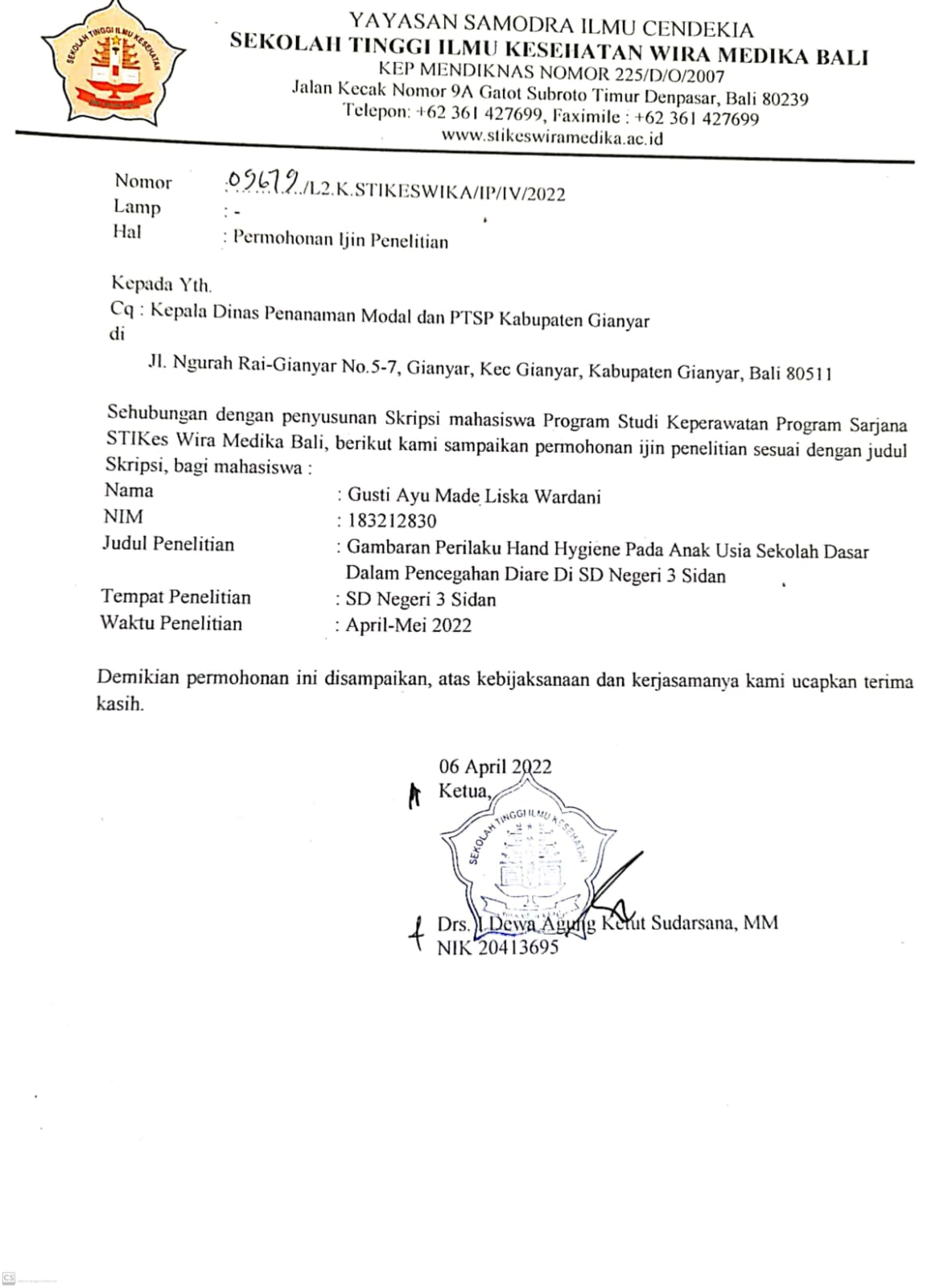 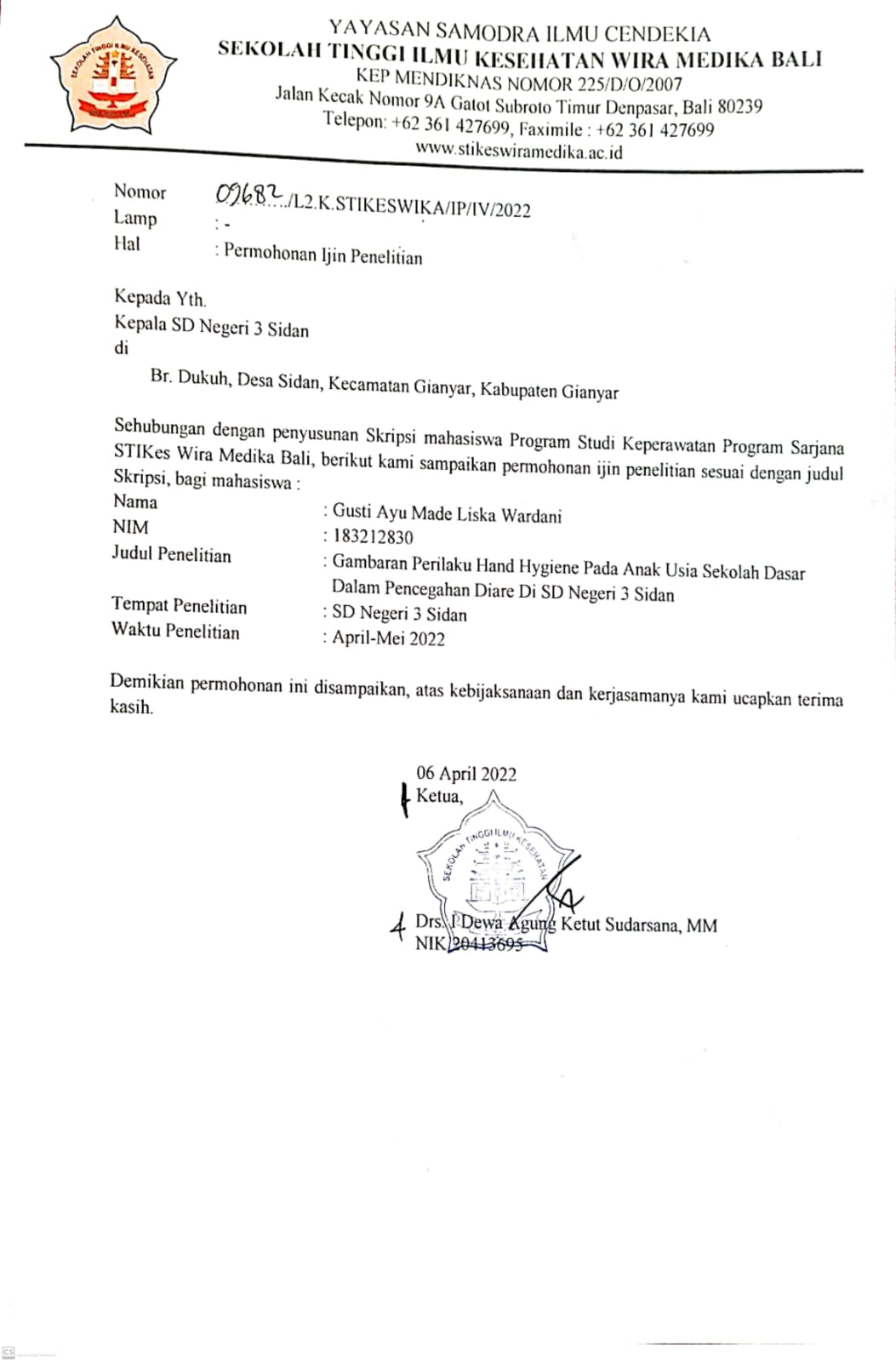 NoKegiatanBulanBulanBulanBulanBulanBulanBulanBulanBulanBulanBulanBulanBulanBulanBulanBulanBulanBulanBulanBulanBulanBulanBulanBulanBulanBulanBulanBulanBulanNoKegiatanJanuari2021Januari2021Januari2021Januari2021Februari 2022Februari 2022Februari 2022Februari 2022Maret2022Maret2022Maret2022Maret2022April2022April2022April2022April2022Mei2022Mei2022Mei2022Mei2022Juni2022Juni2022Juni2022Juni2022Juli2022Juli2022Juli2022Juli2022Juli2022NoKegiatan12341234123412341234123412341PersiapanPersiapanPersiapanPersiapanPersiapanPersiapanPersiapanPersiapanPersiapanPersiapanPersiapanPersiapanPersiapanPersiapanPersiapanPersiapanPersiapanPersiapanPersiapanPersiapanPersiapanPersiapanPersiapanPersiapanPersiapanPersiapanPersiapanPersiapanPersiapanPersiapanaPengumpulan bahan pustakabMenyusun ProposalcKonsultasi proposaldUjian proposalePerbaikan proposal2Tahap PelaksanaanTahap PelaksanaanTahap PelaksanaanTahap PelaksanaanTahap PelaksanaanTahap PelaksanaanTahap PelaksanaanTahap PelaksanaanTahap PelaksanaanTahap PelaksanaanTahap PelaksanaanTahap PelaksanaanTahap PelaksanaanTahap PelaksanaanTahap PelaksanaanTahap PelaksanaanTahap PelaksanaanTahap PelaksanaanTahap PelaksanaanTahap PelaksanaanTahap PelaksanaanTahap PelaksanaanTahap PelaksanaanTahap PelaksanaanTahap PelaksanaanTahap PelaksanaanTahap PelaksanaanTahap PelaksanaanTahap PelaksanaanTahap PelaksanaanaMengajukan ijin penelitianbPengumpulan datacPengolahan datadAnalisa data3Tahap AkhirTahap AkhirTahap AkhirTahap AkhirTahap AkhirTahap AkhirTahap AkhirTahap AkhirTahap AkhirTahap AkhirTahap AkhirTahap AkhirTahap AkhirTahap AkhirTahap AkhirTahap AkhirTahap AkhirTahap AkhirTahap AkhirTahap AkhirTahap AkhirTahap AkhirTahap AkhirTahap AkhirTahap AkhirTahap AkhirTahap AkhirTahap AkhirTahap AkhirTahap AkhiraPenyusunan SkripsibUjian sidang hasil penelitiancPerbaikan dan penggandaandPublikasi hasil penelitianNo. Keterangan Biaya ATahap Persiapan1Studi PendahuluanRp. 50.0002Penyusunan proposalRp. 100.0003Ujian Proposal Rp. 100.0004Revisi Proposal Rp. 100.0005Uji Validitas Rp. 250.000BTahap Pelaksanaan1Pengurusan Ijin Penelitian Rp. 200.0002Penggandaan lembar pengumpulan dataRp. 200.0003Pengolahan DataRp. 250.0004Kuota InternetRp. 200.000CTahap Akhir 1 Penyusunan skripsiRp. 250.0002Revisi skripsiRp. 100.0003Print skripsiRp. 150.0004Penggandaan skripsi hasil revisiRp. 250.000NoPertanyaanSTS1.Mencuci   tangan   pakai	sabun   dilakukan	sebelum dan setelah kegiatan yang menggunakan tangan terlebih dahulu.2.Mencuci tangan cukup dengan air saja.3.Mencuci	tangan	pakai	sabun	dilakukan	untukmencegah penyebaran kuman penyakit.4.Mencuci tangan pakai sabun tidak dapat mencegahpenyakit diare dan penyakit infeksi lainnya.5.Mencuci tangan pakai sabun setelah memeganghewan.6.Tidak mencuci tangan pakai sabun setelah batuk danbersin pada tangan.7.Mencuci tangan pakai sabun dilakukan setelah BAB/BAK.8.Tidak mencuci tangan pakai sabun sebelum makan.9.Mencuci tangan pakai sabun perlu dilakukan setelahbermain.10.Setelah mencuci tangan pakai sabun, tangan yangbasah tidak perlu dikeringkan dengan tisu atau handuk.NOPERNYATAANSeringJarang Tidak pernah1.Saya mencuci tangan pakai sabun.2.Mencuci	tangan	menggunakan	airmengalir dan sabun.3.Mencuci tangan menggunakan 6 langkahmencuci tangan.4.Mencuci tangan pakai sabun sebelum dansesudah makan.5.Mencuci	tangan	pakai	sabun	setelahbuang air kecil dan buang air besar.6.Mencuci	tangan	pakai	sabun	setelahbatuk dan bersin.7.Mencuci	tangan	pakai	sabun	setelahbermain dan beraktifitas diluar.8.Mencuci	tangan	pakai	sabun	setelah memegang	hewan/	unggas	termasukhewan peliharaan.9.Mencuci	tangan	pakai	sabun	setelahmembuang sampah.10.Mengeringkan tangan dengan handuk/tisusetelah mencuci tangan.No. RespondenNamaUmur Kelas Jenis KelaminPengetahuan SikapPerilaku1C3122312P2111213D2111124A3112125M3121116S3122217I3121218A2121329V21212110I21212111A21211212J31121213A31121214S31123215J31232216D21222217I21212218D21132119A32211220O32212221R32212222D32211223Y32121224A32122225D32132226W32131227I32121228W32122229A33232230A33221231S33121232P33212233S33113234A33111135D33112136Y33111237D33211138P33112239N33132240B33121241S3313 1242P33221243G33123244D33122245G33112246L332112No RespSoal 1Soal 2Soal 3Soal 4 Soal 5Soal 6Soal 7Soal 8Soal 9Soal 10Skor Kode 111001111006221111110111913111111111110140011011111725111110111081600011101116271111111010818111111101081911111110119110111111101081111111111110911201001011116213011101101172141111100100621511000111005316110001111062170011111111811811000001115319111111111110120111111111110121111011111191220011111111812300011111106224111000111172251010101010532611111000005327000111111172280001111111722911111000005330101100111162311011111100723211111111111013311001111118134011111111081351111111111101361111101111913700111111118138111101011181390101010101534011100001116241111110000053420000111111624311000111117244001110111172451111111111101461111111111101No RespSoal 1Soal 2Soal 3Soal 4 Soal 5Soal 6Soal 7Soal 8Soal 9Soal 10Skor Kode 1121111110093 2221001122213232222222222201422222222111815002222222216161120022222142 71012211112122 8000000000003911212111111221020022222201421122222221211811211111222221511322211112221611411222222211731511122222001321622211111111321702111121221321822111111111221921211212221612000202221121222122221111121512222222222222012322022220121512400022222211322511122111111222622222222222012722222222222012812002022211222912022022211423012221121221613122221121221713211100222121323300111110106334212211211215135121112221114236222220022216137112121221215138001222112214239221111111112240122122212217141122222222219142222222112117143000011101153440022111212122451101221212132461101222120122No RespSoal 1Soal 2Soal 3Soal 4 Soal 5Soal 6Soal 7Soal 8Soal 9Soal 10Skor Kode 122121212021512222222222220132211122110142411220021221325121122222217162222222222201712222222221918211211111112292112222222181101221112222161112222220000122121022001222122132220012202132141111111122122151000112022122162211111111122171122111111122182222222222201191112211111122202202211111142211121211111122221212212110132232221111112142242121221101132251121211111122262221111111132272211111111122282212001112132291022110221122302121221111142312022222002142321211022121132330222211111132342222222112181352212112122151361121200222132371220122222161380002222222122391122211101122402222111111142411212111111122421211111211122432221112011132442222111111142451221111111122462101122022132UmurUmurUmurUmurUmurUmurFrequencyPercentValid PercentCumulative PercentValid912.22.22.2Valid10817.417.419.6Valid111532.632.652.2Valid122247.847.8100.0ValidTotal46100.0100.0Jenis KelaminJenis KelaminJenis KelaminJenis KelaminJenis KelaminJenis KelaminFrequencyPercentValid PercentCumulative PercentValidLaki laki2554.354.354.3ValidPerempuan2145.745.7100.0ValidTotal46100.0100.0KelasKelasKelasKelasKelasKelasFrequencyPercentValid PercentCumulative PercentValidkelas 41839.139.139.1Validkelas 51021.821.860.9Validkelas 61839.139.1100.0ValidTotal46100.0100.0PengetahuanPengetahuanPengetahuanPengetahuanPengetahuanPengetahuanFrequencyPercentValid PercentCumulative PercentValidBaik2247.847.847.8ValidCukup1737.037.084.8ValidKurang715.215.2100.0ValidTotal46100.0100.0SikapSikapSikapSikapSikapSikapFrequencyPercentValid PercentCumulative PercentValidBaik2145.745.745.7ValidCukup2043.543.589.1ValidKurang510.810.8100.0ValidTotal46100.0100.0PerilakuPerilakuPerilakuPerilakuPerilakuPerilakuFrequencyPercentValid PercentCumulative PercentValidBaik1123.923.923.9ValidCukup3576.176.1100.0ValidTotal46100.0100.0